～ガラスの博物館巡り～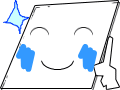 歴史ガラスが誕生した時の、ガラスの技法はモザイク技法と（コア）技法である。紀元前1500年に、「型押し法」という方法でガラスを作っていたのは、エジプトと（メソポタミア）である。紀元前１世紀には、（吹きガラス）の技術が発明されたので、窓ガラスや、当時、貴重品だったガラスのコップが誕生した。ヨーロッパの宮廷や富裕層に迎えられた繊細なガラス製品は、レース・ガラスと（ミッレフィオーリ）という技法を使っていた。1960年代、アメリカで（ハーヴェイ＝リトルトン）らによって、アトリエグラス運動が行われていた。日本にガラスが伝えられたといわれている時代は、（弥生時代）である。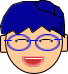 ガラスの原料が作られるようになったのは、　（７～８）世紀である。1549年に（フランシスコ＝ザビエル）が来日した時に、ガラス製品が伝わった。西洋文化を商品化しようと思いつき、ガラス製品の開発が進められたのは、1708年に、シドッチが（屋久島）に来たからである。大坂の高級なガラスに対して、江戸では、安いガラスの大量生産が始まった。その時の年号は、（文政）である。江戸のガラスは、安政6年、横浜・函館・（横浜）の自由貿易開始により人気が無くなった。欧米のガラスのくずが輸入されると、割れにくい（ソーダーガラス）を作るようになった。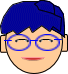 ２．性質ガラスは、（固体）の状態である。ガラスは絶対に燃えないが、限界まで熱すると、（3000）℃になる。ガラスが透明な理由は、ガラスの構造には（光）を遮るような粒の境目がないからである。３．実験ガラスを（熱する）と電気が通る。また、熱したガラスを急冷させるとひび割れる理由は、温度差による（伸縮）にガラスが耐え切れなかったからである。粉末状にしたガラスを（フェノールフタレイン溶液）に入れると、ガラスは、赤くなる。４．素材石英が砂状になったものを、（珪砂）という。　　　　　ベーキングパウダーの主成分で、洗剤や入浴剤にも含まれているものは、（ソーダー灰）である。石灰石のことを、炭酸カルシウムといいますが、ガラスの素材にすることで、ガラスの（耐久性）が強化される。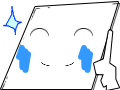 